版权及相关权常设委员会第三十二届会议2016年5月9日至13日，日内瓦认可非政府组织与会秘书处编拟.	本文件附件中载有一个非政府组织根据版权及相关权常设委员会(SCCR)的《议事规则》(见文件SCCR/1/2第10段)，请求获得SCCR会议观察员地位的信息。2.	请SCCR批准本文件附件中所提及的非政府组织列席本委员会的会议。［后接附件］请求作为观察员列席版权及相关权常设委员会(SCCR)会议的非政府组织加拿大历史博物馆加拿大历史博物馆(CMH)是加拿大最古老的公共机构，最初建于1856年。它每年迎接的游客超过120万，是加拿大参观量最大的博物馆，这使它不论在加拿大还是在国外，都成为历史学、考古学、民族学和文化研究等方面倍受推崇的专业知识中心。它的主要业务包括保存和宣传加拿大遗产，并加强所有加拿大人的集体记忆和认同感。作为版权和博物馆收藏领域的领军机构，CMH愿积极参与有关版权限制与例外的讨论，尤其是涉及博物馆时常面临的实际版权问题。它希望为委员会贡献一己之力，确保以兼顾各方利益的战略方式对待版权管理并履行使命。CMH还认为，参与委员会的讨论将有助于向其他博物馆学习如何应对特殊挑战，以及如何参与和政府之间的版权讨论。详细联系信息：Tanya AndersonAdvisor, Intellectual Property100 Laurier St.Gatineau, Quebec, K1A 0M8Canada加拿大电话：+1 819 776 8341传真：+1 819 776 7152电子邮件：tanya.anderson@historymuseu.ca网站：www.historymuseum.ca［附件和文件完］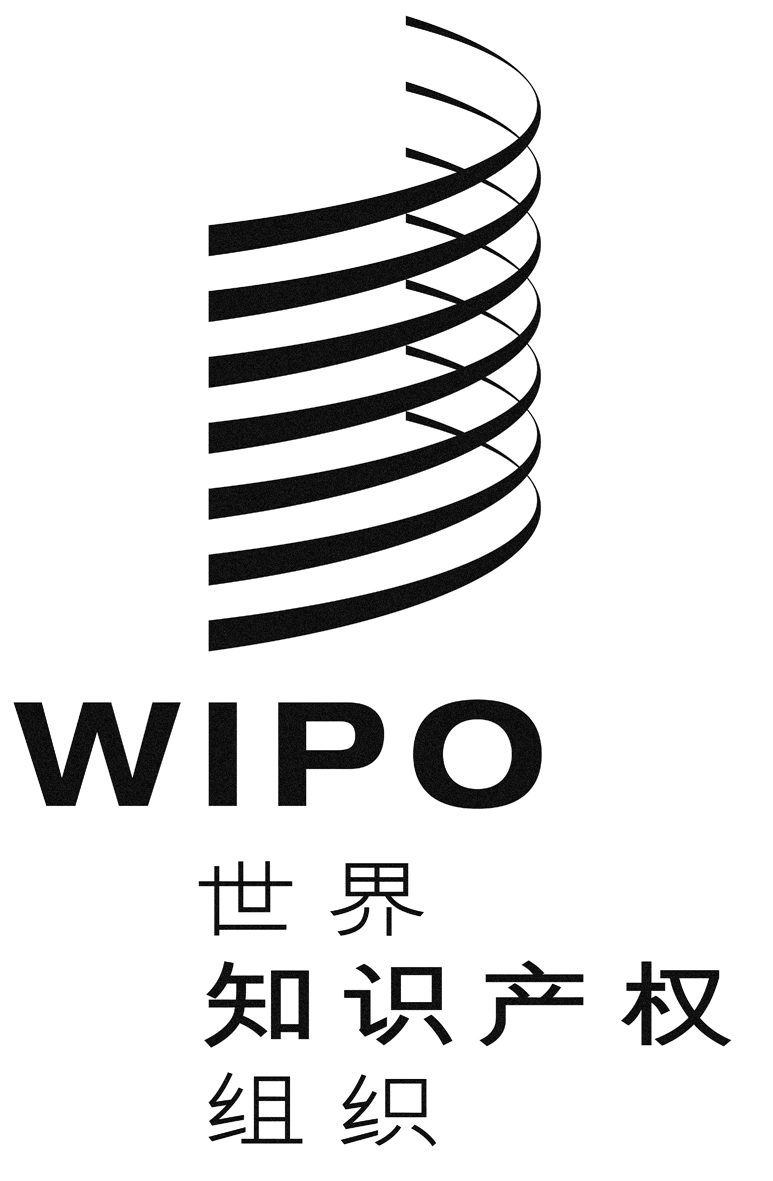 CSCCr/32/2SCCr/32/2SCCr/32/2原 文：英 文原 文：英 文原 文：英 文日 期：2016年2月19日  日 期：2016年2月19日  日 期：2016年2月19日  